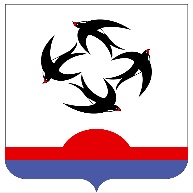 АДМИНИСТРАЦИЯ КИЛЬМЕЗСКОГО РАЙОНАКИРОВСКОЙ ОБЛАСТИПОСТАНОВЛЕНИЕ30.05.2023	№ 195                             пгт КильмезьОб отмене некоторых постановлений администрации Кильмезского района        Администрация Кильмезского района ПОСТАНОВЛЯЕТ:        Признать утратившими силу постановления администрации Кильмезского района Кировской области :1. от 28.08.2015 № 336 «О создании комиссии по предупреждению и ликвидации чрезвычайных ситуаций и обеспечению пожарной безопасности Кильмезского района и межведомственной рабочей группы по построению (развитию), внедрению и эксплуатации аппаратно – программного комплекса «Безопасный город» на территории Кильмезского района».2. от 18.01.2018 № 19 «О внесении изменений в постановление администрации района от 08.08.2015 № 336»3. от 06.04.2018 № 148 « О внесении изменений в постановление администрации района от 08.08.2015 № 336».4. от 13.09.2018 № 373 «О внесении   изменений в постановление  администрации района от 08.08.2015 № 336»5. от 29.12.2018 № 574 «О внесении   изменений в постановление  администрации района от 08.08.2015 № 336»6. от 27.05.2022 № 191 «О внесении изменений в постановление администрации района от 08.08.2015 № 336»7. от 05.04.2023 № 135 «О внесении изменений в постановление администрации Кильмезского района от 08.08.2015 № 336»Глава Кильмезского района	                                                        А.В. Стяжкин__________________________________________________________________ПОДГОТОВЛЕНО:Главный специалистпо вопросам ГО и ЧС                                   		                 С.Ю.Яговкина                          СОГЛАСОВАНО:Первый заместитель Главы администрации:                                                             Т.Н. ЧучалинаПРАВОВАЯ ЭКСПЕРТИЗА ПРОВЕДЕНА:Консультант по правовым вопросам		                     Е.В. БуроваЛИНГВИСТИЧЕСКАЯ ЭКСПЕРТИЗА ПРОВЕДЕНА:Управляющий деламиадминистрации района, заведующийорганизационнойи кадровой работы			   			      М.Н. ДрягинаРАЗОСЛАТЬ: Администрация района – 1, ГО и ЧС – 1.ВСЕГО: 2 экз.